Here in 6f3, as part of our Duke of Edinburgh Award, we have been up cycling furniture and  these pieces are now ready to be on sale, here is a list of what is on offer………………………….4 x chairs painted in sage green, offers around £25 for the set.Wooden chair painted in chalk grey offers between £5-£10.Black chair covered with flamingo print fabric £10.Brown wooden chair with pheasant print fabric offers between £15-£202 children’s wooden chairs -  will accept offers between £10-£15 for the pair.Mountable wall shelf £5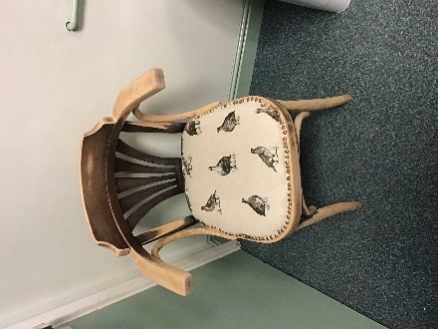 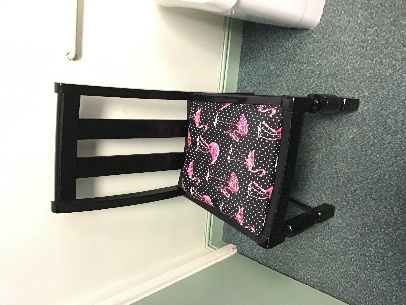 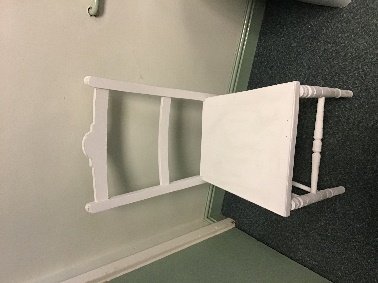 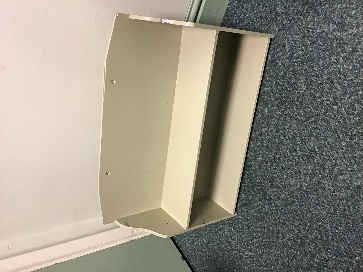 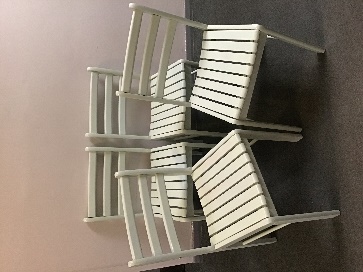 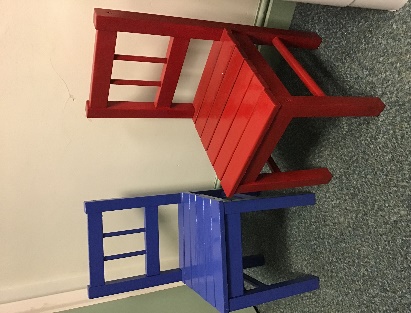 Thank you for looking and hopefully purchasing! If any of the items are of interest to you, please email susan.baxter@kingsmill.eriding.net